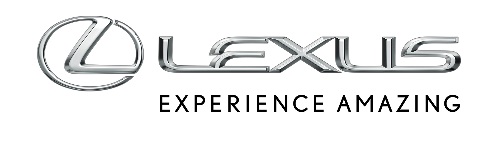 26 MAJA 2023NOWE ZDJĘCIA LEXUSA GX PRZED ŚWIATOWĄ PREMIERĄ9 czerwca Lexus zaprezentuje nową generację modelu GX. Przed światową premierą auta marka ujawnia kolejne zdjęcia nowego SUV-a z charakterystyczną tylną listwą świetlną.Najnowsza generacja Lexusa GX zostanie zaprezentowana w piątek 9 czerwca o godz. 2 w nocy polskiego czasu. Samochód będzie pokazany w Fair Market w amerykańskim Austin w stanie Teksas.Materiały dla europejskich mediów będą dostępne na stronie https://newsroom.lexus.eu/Lexus GX nie będzie oferowany na polskim rynku.